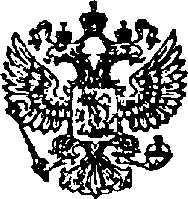 МИНИСТЕРСТВО ПРИРОДНЫХ РЕСУРСОВ И ЭКОЛОГИИ РОССИЙСКОЙ ФЕДЕРАЦИИ(Минприроды России)Информационное сообщениеГлава Минприроды России Сергей Донской предложил имена для переднеазиатских леопардов, родившихся в 2016 г. в День России в СочиМинистр выбрал мужское и женское имя для животных на сайте www.россияназывает.рф.Глава Минприроды России, в частности, проголосовал за имя Баргузин – в России Баргузинский заповедник скоро отметит 100-летний юбилей, в  связи с чем 2017 г. объявлен Президентом РФ В.В.Путиным Годом особо охраняемых природных территорий. Данное решение принято с целью привлечения внимания россиян к вопросам охраны окружающей среды. «Я выбрал имя Баргузин. Это топоним Байкальской территории, который обозначает название горного хребта. Имена многих других леопардов, родившихся в Центре восстановления леопардов, носят названия других горных вершин», - отметил Министр на странице в социальной сети.С.Донской предложил также имя Олимпия, если один из котят окажется женского пола.  Это имя может стать напоминанием о самоотверженности российских олимпийских спортсменов, их победах, а также о том, что спорт должен быть вне политики, каким он был у истоков своего развития.Напомним, инициатива провести конкурс имен для леопарда принадлежит заместителю Председателя Правительства Российской Федерации Александру Хлопонину. Организатором конкурса выступило АНО «Центр природы Кавказа».Все граждане России могут принять участие в конкурсе и дать имена трем котятам переднеазиатского леопарда, родившимся в День России 12 июня 2016 года в Центре восстановления леопарда на Кавказе в Сочи. Конкурс проходит по 9 сентября 2016 г. на сайте www.россияназывает.рф. На сайте участникам необходимо указать предполагаемое имя и объяснить, почему именно этот вариант достоин победы. На основе наиболее часто присылаемых вариантов имен будет сформирован шорт-лист. Голосование за имена-номинанты, вошедшие в шорт-лист, стартует 2 сентября, когда в ходе вакцинации котят будет определен их пол. Официальные итоги конкурса планируется подвести 9 сентября 2016 г.Программа реинтродукции (восстановления) переднеазиатского леопарда на Западном Кавказе была инициирована в 2006 г. группой учёных-биологов и поддержана Президентом РФ В.В. Путиным. Программа восстановления переднеазиатского леопарда на Кавказе реализуется Министерством природных ресурсов и экологии РФ при участии Сочинского национального парка, Кавказского заповедника, ИПЭЭ РАН, Московского зоопарка и WWF России, а также при содействии Международного союза охраны природы (МСОП) и Европейской ассоциации зоопарков и аквариумов (ЕАЗА).26.08.16                                                                  Пресс-служба Минприроды России